РЕКОМЕНДАЦИИ ГРАЖДАНАМ: Как не стать жертвой мошенников, покупая товары в интернете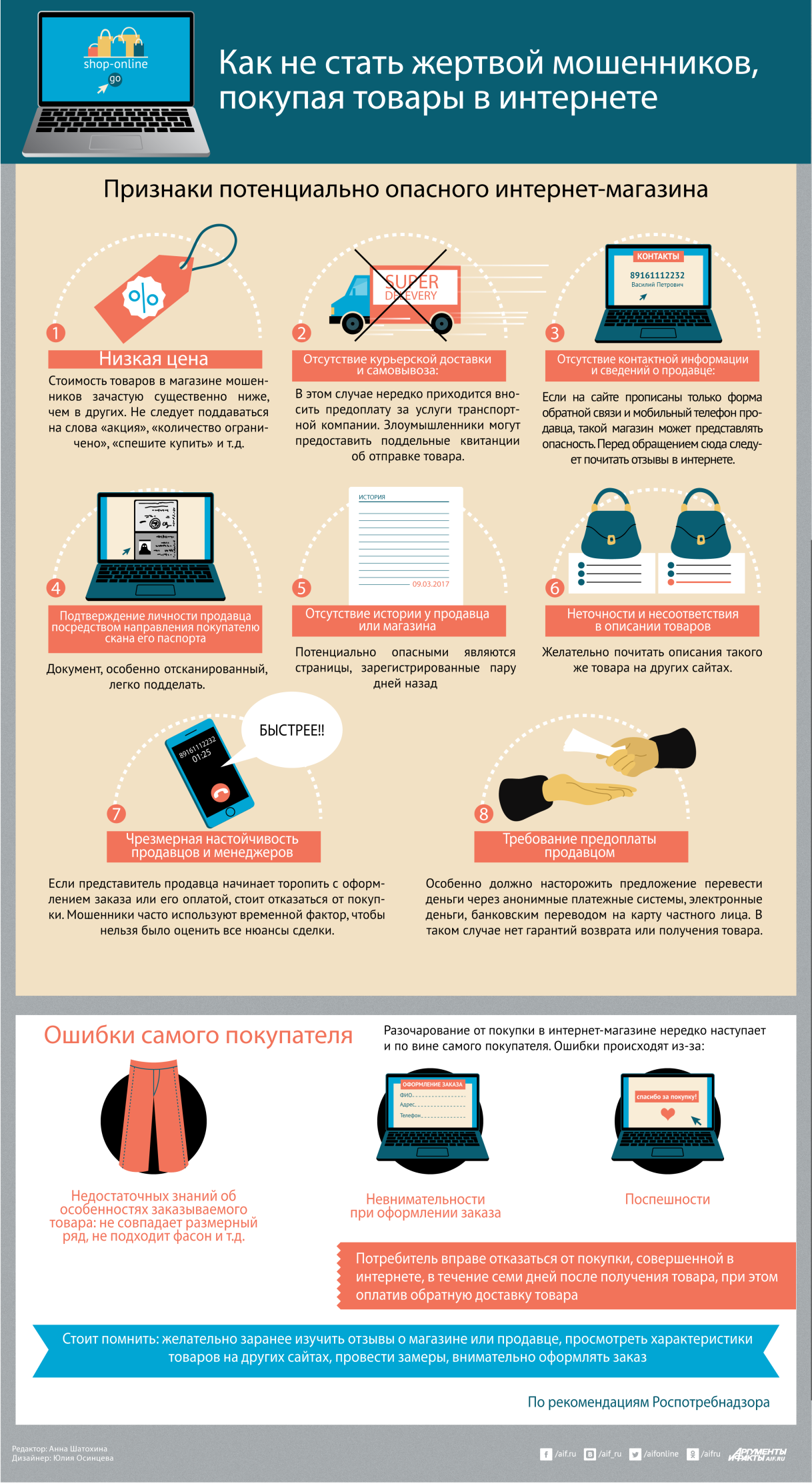 